     24 апреля Центр образования цифрового и гуманитарного профилей «Точка роста» МАОУ «СОШ № 3» принял участие  в ежегодном мероприятии «Библионочь 2021». 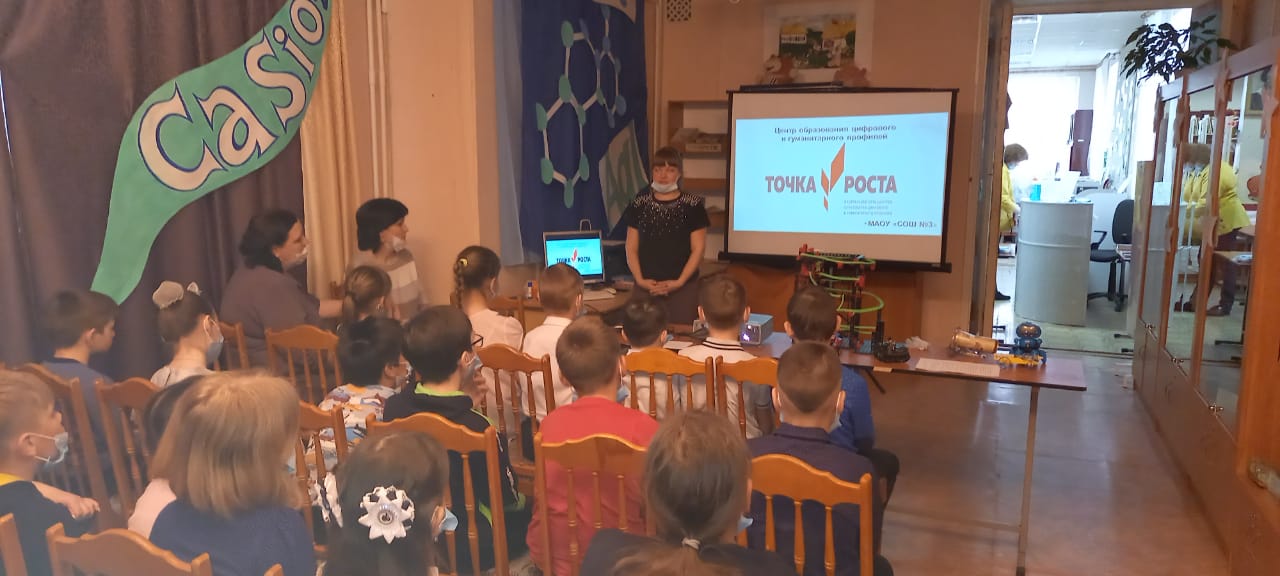        На мероприятии выступил «Центр конструирования» (расположен на базе начальной школы) под руководством 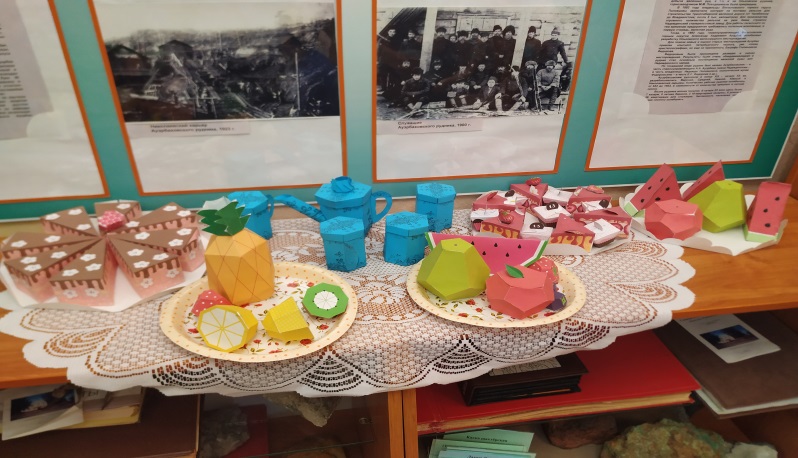 Кленковой Яны Васильевны, Жидковой Ольги Васильевны, Скорняковой Ирины Витальевны.         Центр работает по пяти направлениям: «Легоконструирование», «Паперкрафт», «Робототехника», «Оператор беспилотных авиационных систем», «Научные опыты». Учащиеся, занимающиеся в Центре, рассказали о работе своего объединения и продемонстрировали свои достижения.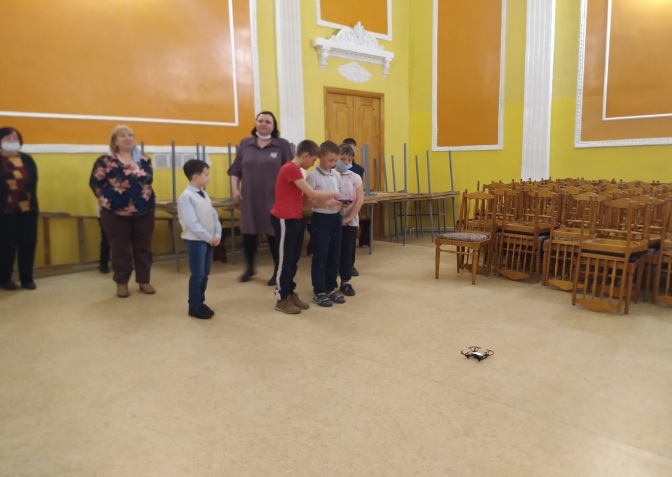 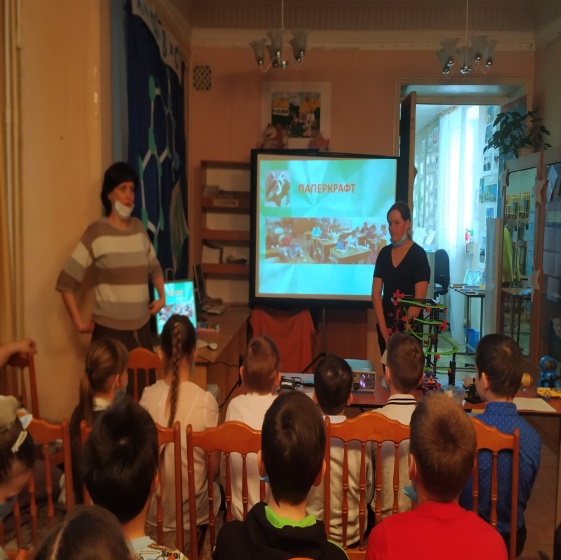 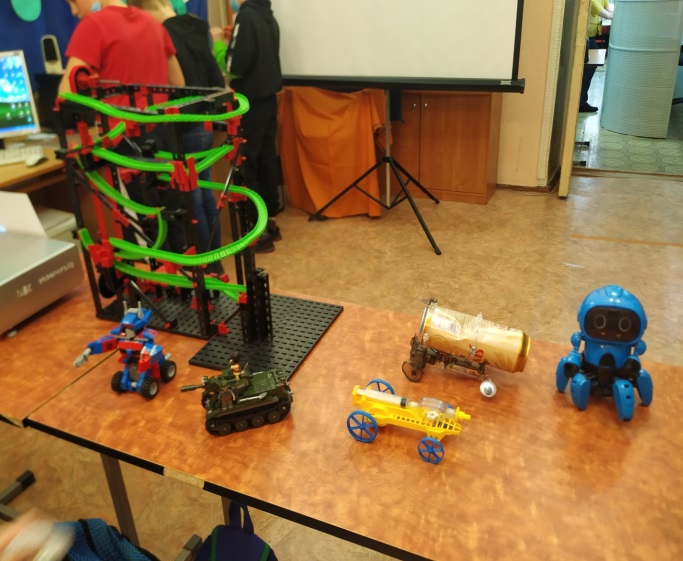 